Lo que no hace ChatGPTconocimia.digitalDesde una perspectiva académica, incluso para la vida diaria, identificamos que ChatGPT y otras inteligencias artificiales, se presentan como un aliado casi perfecto.En el poco tiempo que llevo asomándome a sus posibilidades he identificado algunas cosas que no hace ChatGPT. El objetivo general de este taller es realizar una puesta en común, pero también me gustaría cumplir con dos objetivos específicos.1: identificar dónde está el límite ¿Cuenta esa IA con límites? ¿Me debo / nos debemos / atribuir una incapacidad durante la comunicación de las necesidades con esa IA como una razón de peso para lo que inicialmente se identifica como un límite?2: comenzar a construir un inventario parcial de cosas que no hace ChatGPT, basándonos en nuestra experienciaComienzo por presentar algunos casos basados en la ya mencionada experiencia o pruebas. Cuando concluya, haremos un turno de intervención y así conoceremos los casos identificados por todos los asistentes:EXP. ACADÉMICANo alcanza competencias con formatos propietarios (1 estrella Tim Berners-Lee). Caso: GreenstonePROMPT: En esta ocasión, me gustaría plantearte que estoy desarrollando un proceso de digitalización de objetos físicos con Greenstone. Tengo más de 100 objetos digitales y me gustaría conocer si puedes trabajar con uno de ellos para convertirlo a ese formato.RESPUESTA: Lamentablemente, no puedo realizar acciones prácticas en entornos fuera de este chat, como trabajar directamente con archivos o software específico como Greenstone. Sin embargo, estaré encantado de proporcionarte orientación sobre cómo puedes proceder con la digitalización de objetos físicos usando Greenstone.Greenstone es un sistema de código abierto utilizado para crear, distribuir y mantener bibliotecas digitales. Aquí hay pasos generales que podrías seguir:Preparación de los Objetos Físicos:Asegúrate de que los objetos físicos estén preparados para la digitalización. Esto podría implicar tomar fotografías de alta calidad o escanear documentos, imágenes u otros materiales.Creación de Metadatos:Para cada objeto digitalizado, crea metadatos descriptivos. Los metadatos son información adicional que ayuda a clasificar y organizar los objetos. Pueden incluir detalles como título, autor, fecha, y cualquier otro dato relevante.Instalación de Greenstone:Descarga e instala Greenstone en tu sistema. Puedes encontrar información sobre cómo hacerlo en la documentación oficial de Greenstone.Configuración de Greenstone:Configura Greenstone para adaptarse a tus necesidades. Esto incluye la creación de colecciones y la configuración de preferencias según el tipo de objetos que estás digitalizando.Importación de Objetos Digitales:Utiliza las herramientas de importación de Greenstone para cargar tus objetos digitales y sus metadatos en el sistema. Greenstone admite varios formatos de archivo, como imágenes, documentos PDF, y otros.Indexación y Búsqueda:Greenstone indexará automáticamente los documentos y te permitirá realizar búsquedas. Asegúrate de que los metadatos proporcionen información suficiente para facilitar la búsqueda efectiva.Personalización de la Interfaz:Personaliza la interfaz de usuario de Greenstone para que se adapte a tus necesidades y brinde a los usuarios finales una experiencia de navegación intuitiva.Pruebas y Optimización:Realiza pruebas para asegurarte de que la colección funcione como se espera. Ajusta la configuración según sea necesario y optimiza la presentación de los objetos digitales.Publicación y Distribución:Una vez que estés satisfecho con la colección digital, puedes publicarla y compartir el acceso con otros usuarios.Recuerda revisar la documentación oficial de Greenstone para obtener detalles específicos y actualizados sobre la instalación y configuración. Además, ten en cuenta que si necesitas ayuda más detallada o específica, podrías considerar buscar el apoyo de la comunidad de Greenstone o de profesionales especializados en digitalización y bibliotecas digitales.____________Intento con otro formato:PROMPT: ¿Podrías convertir un texto a formato .PDF?RESPUESTA: Lo siento, pero en este entorno de chat no tengo la capacidad de generar archivos en formato PDF ni realizar acciones fuera de la conversación. Sin embargo, puedo proporcionarte el contenido del texto y darte instrucciones sobre cómo puedes crear un archivo PDF.Si tienes el texto que deseas convertir a PDF, puedes utilizar herramientas en línea o software específico para crear un archivo PDF. Aquí te dejo un ejemplo de cómo hacerlo en un entorno de Windows:Selecciona y Copia el Texto:Selecciona el texto que deseas convertir a PDF y cópialo al portapapeles (Ctrl+C en Windows).Abre un Editor de Texto o Procesador de Texto:Abre un editor de texto como Notepad o un procesador de texto como Microsoft Word.Pega el Texto:Pega el texto copiado en el editor de texto (Ctrl+V en Windows).Guarda el Archivo:Guarda el archivo con una extensión de archivo compatible con PDF, como ".pdf". Al guardar, asegúrate de seleccionar el tipo de archivo como PDF.Usa Herramientas en Línea:Alternativamente, puedes usar herramientas en línea que te permiten convertir texto a PDF. Hay varias opciones gratuitas disponibles, como SmallPDF, Online2PDF, entre otras. Simplemente carga tu texto y descarga el archivo PDF resultante.Si prefieres utilizar un procesador de texto como Microsoft Word, puedes abrir un nuevo documento, pegar el texto, y luego guardar o exportar el documento como PDF.Recuerda que, al utilizar herramientas en línea, ten en cuenta la privacidad y la seguridad de tus datos. Asegúrate de utilizar servicios confiables si decides optar por esta opción.No siempre ayuda en el proceso de corrección de tareas. Caso: Markdown PROMPT: Buenas tardes, de nuevo, soy docente y tengo un grupo importante de tareas desarrolladas por mi estudiantado. La tarea consiste en que los estudiantes utilicen el marcado Markdown, tanto para texto como para imágenes. En esa misma tarea tienen que transformarlo a HTML y que no genere ningún problema  ¿podrías apoyarme durante este proceso?ChatGPT¡Claro! Estoy aquí para ayudarte. Markdown es un lenguaje de marcado ligero que se convierte fácilmente a HTML. Puedo proporcionarte ejemplos y orientarte en cómo los estudiantes pueden realizar la tarea de transformar Markdown a HTML.Si puedes compartir un ejemplo específico de una tarea en Markdown que tus estudiantes hayan creado, puedo mostrarte cómo se vería en HTML y explicarte los pasos que realizaron. Además, puedo proporcionarte consejos sobre las mejores prácticas y resolver cualquier pregunta que puedas tener sobre el proceso de conversión. ¿Tienes un ejemplo con el que podamos comenzar?TúAhora procedo a aportar ejemplo de tarea, pero no quiero que me muestres el resultado. Lo quiero es identificar tanto errores como el impacto que tendría en la conversión a HTML. Y, finalmente, que me propongas una calificación para esa tarea.ChatGPTEntendido, estaré encantado de ayudarte a revisar el ejemplo de tarea en Markdown y señalar posibles errores y consideraciones para la conversión a HTML. Adelante, por favor comparte el contenido de la tarea y lo revisaremos juntos.Tú#Adidas ##Temporada invierno 2023###Mejores botas de futbol 1. __BOTA DE FÚTBOL 11PRO CÉSPED NATURAL SECO__+disponible en:-Con modificación del jugador -remake2. __PREDATOR ACCURACY+ CÉSPED NATURAL SECO__+disponible en:-Negro-blanco-verde, blanco, negroazules3. __BOTA DE FÚTBOL COPA PURE II.1 CÉSPED NATURAL HÚMEDO__+disponible en:-Blancas -Azules###Precios | Producto     | Imagen                                           | Precio    ||--------------|--------------------------------------------------|-----------||  BOTA DE FÚTBOL 11PRO CÉSPED NATURAL SECO | ![Imagen 1](https://www.futbolemotion.com/imagesarticulos/197626/750/bota-adidas-predator-accuracy-fg-bright-royal-ftwr-white-bliss-blue-0.webp)   | € 250    || PREDATOR ACCURACY+ CÉSPED NATURAL SECO  | ![Imagen 2](https://www.futbolemotion.com/imagesarticulos/188170/750/bota-adidas-predator-accuracy-fg-core-blackcore-blackftwr-white-0.webp)   | € 300     || BOTA DE FÚTBOL COPA PURE II.1 CÉSPED NATURAL HÚMEDO  | ![Imagen 3](https://www.tradeinn.com/f/13993/139934733/adidas-botas-futbol-copa-pure-2.1-sg.jpg)   | € 230  |<Adidas Oficial> [Mirar más zapatillas](https://www.adidas.es/search?q=BOTA%20DE%20F%C3%9ATBOL%2011PRO%20C%C3%89SPED%20NATURAL%20SECO)ChatGPTGracias por proporcionar el ejemplo de tarea en Markdown. Aquí te dejo algunas observaciones y sugerencias:Encabezados y Estilo:En Markdown, los encabezados se crean con el símbolo #, pero se recomienda dejar un espacio después del #. Ejemplo: # Adidas sería # Adidas.Las negritas se logran utilizando **texto** o __texto__, pero parece que has usado __texto__ para resaltar. Asegúrate de ser coherente con el estilo de formato.Listas:La lista numerada y la lista de viñetas parecen estar bien, pero asegúrate de que hay una línea en blanco antes y después de la lista para una mejor legibilidad.Imágenes:La inclusión de imágenes está correcta, pero ten en cuenta que algunas plataformas de conversión Markdown a HTML pueden necesitar rutas relativas para las imágenes.Tabla:La tabla se ve bien, pero también es recomendable dejar una línea en blanco antes y después de la tabla para mejorar la presentación.Enlaces:El enlace está bien, pero recuerda que algunos caracteres especiales pueden necesitar ser escapados en Markdown. Aquí, parece estar bien.Precio:Puedes considerar agregar un espacio antes y después de los signos de euro (€) para mejorar la presentación.Formato de Precio:Asegúrate de que los precios sean coherentes y sigan el mismo formato (por ejemplo, siempre usar dos dígitos después del punto decimal).Verificación de Enlaces:Asegúrate de que los enlaces a las imágenes y otros recursos sean válidos y accesibles.Calificación:Basándome en la tarea proporcionada y las observaciones, sugeriría una calificación inicial de 8/10. Los detalles mencionados anteriormente podrían mejorarse para una presentación aún más pulida.Recuerda que estas son sugerencias para mejorar la presentación y legibilidad de la tarea en Markdown. ¡Espero que encuentres útil esta revisión!¿Moraleja?5.5 El marcado con Markdown no es correcto para la mayoría de los elementos, como se visualiza en HTML. Entre otros, # (para ese caso se subsane incluyendo un espacio entre la marca y el contenido) o la tabla. Falta marcar utilizando la cursiva. También tanto el tachado como la cita. No es se identifica fácilmente dónde “genera” y dónde “no genera” (grupo Máster VESB)PROMPT: Buenas tardes, estoy realizando un proyecto de linked data o datos con semántica y quiero reutilizar identificadores persistentes. Me gustaría saber si puedo conseguir para un grupo de autoridades esos identificadores considerando que quiero reutilizar los de VIAF, DBPEDIA, Wikidata e ISNI. Si fuese posible, te comparto la lista de autoridadesChatGPT¡Buenas tardes! Claro, estaré encantado de ayudarte con tu proyecto de Linked Data y la reutilización de identificadores persistentes. Puedes compartir la lista de autoridades y trataré de proporcionarte información sobre los identificadores de VIAF, DBPEDIA, Wikidata e ISNI para esas autoridades en particular.YouAlejandro DumasOscar WildeAlejandro MagnoJosé LópezChatGPTPor supuesto, aquí tienes la información para los identificadores de las autoridades que mencionaste:Alejandro Dumas:VIAF: 50400623DBPEDIA: Alejandro_DumasWikidata: Q7873ISNI: 0000 0001 2129 2685Oscar Wilde:VIAF: 7632561DBPEDIA: Oscar_WildeWikidata: Q16347ISNI: 0000 0001 2137 0135Alejandro Magno:VIAF: 100901881DBPEDIA: Alexander_the_GreatWikidata: Q559ISNI: 0000 0001 2140 6113José López:VIAF: 59856483DBPEDIA: Jos%C3%A9_L%C3%B3pez_PortilloWikidata: Q266470ISNI: 0000 0001 2132 563XEstos identificadores deberían ayudarte a integrar datos de estas autoridades específicas en tu proyecto de Linked Data. ¡Si necesitas más información o ayuda con algo más, no dudes en preguntar!YouPara esos mismos autores y considerando la misma fuente de reutilización ¿Puedes ayudarme a contar con el URI?ChatGPTClaro, puedo ayudarte a obtener los URI (Identificadores de Recursos Uniformes) para esos autores desde las mismas fuentes. Aquí los tienes:Alejandro Dumas:VIAF: https://viaf.org/viaf/50400623DBPEDIA: http://dbpedia.org/resource/Alejandro_DumasWikidata: https://www.wikidata.org/wiki/Q7873ISNI: https://isni.org/isni/0000000121292685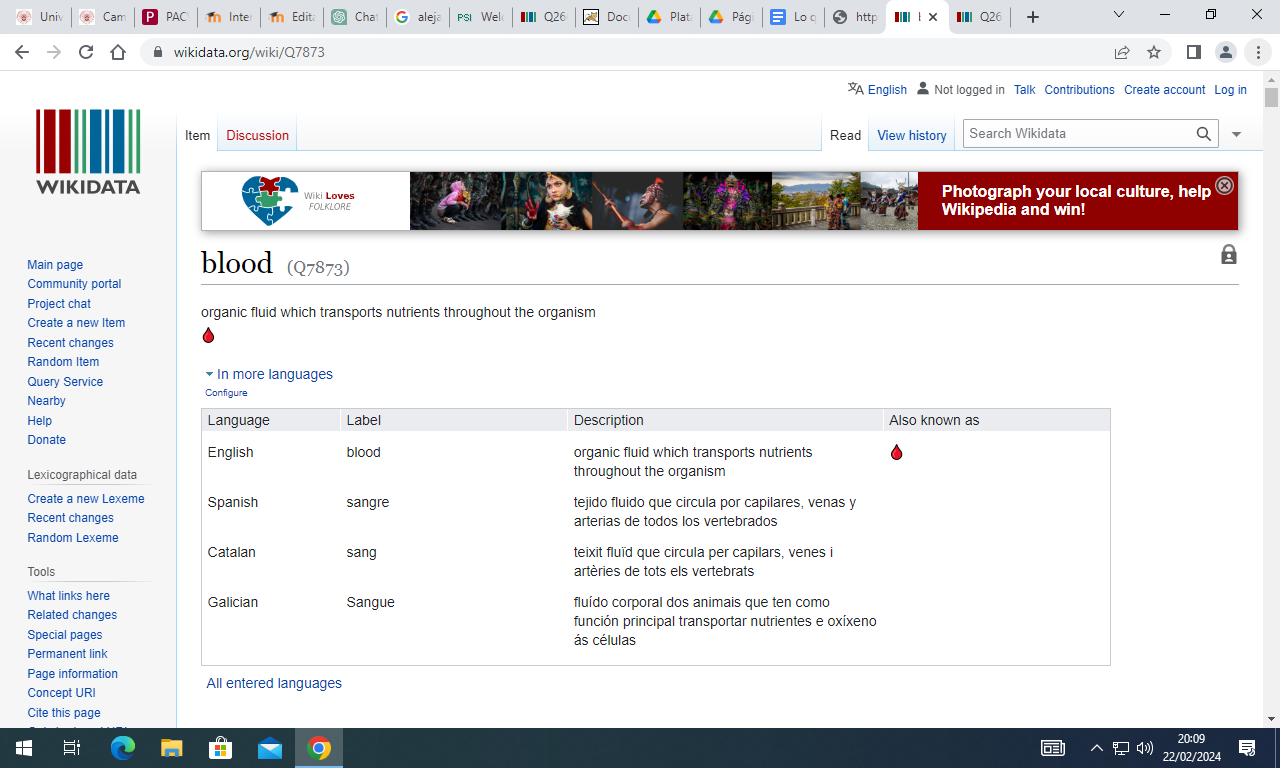 Oscar Wilde:VIAF: https://viaf.org/viaf/7632561DBPEDIA: http://dbpedia.org/resource/Oscar_WildeWikidata: https://www.wikidata.org/wiki/Q16347ISNI: https://isni.org/isni/0000000121370135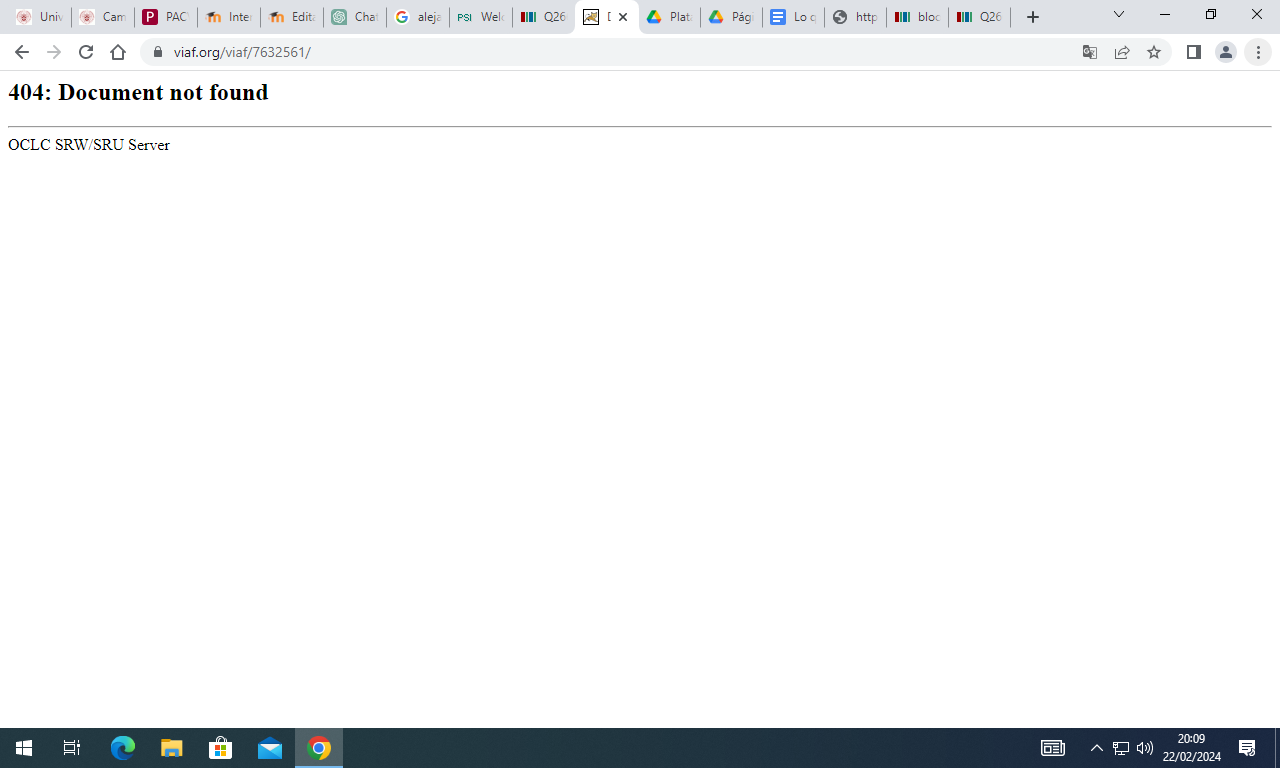 Alejandro Magno:VIAF: https://viaf.org/viaf/100901881DBPEDIA: http://dbpedia.org/resource/Alexander_the_GreatWikidata: https://www.wikidata.org/wiki/Q559ISNI: https://isni.org/isni/0000000121406113José López:VIAF: https://viaf.org/viaf/59856483DBPEDIA: http://dbpedia.org/resource/Jos%C3%A9_L%C3%B3pez_PortilloWikidata: https://www.wikidata.org/wiki/Q266470ISNI: https://isni.org/isni/000000012132563X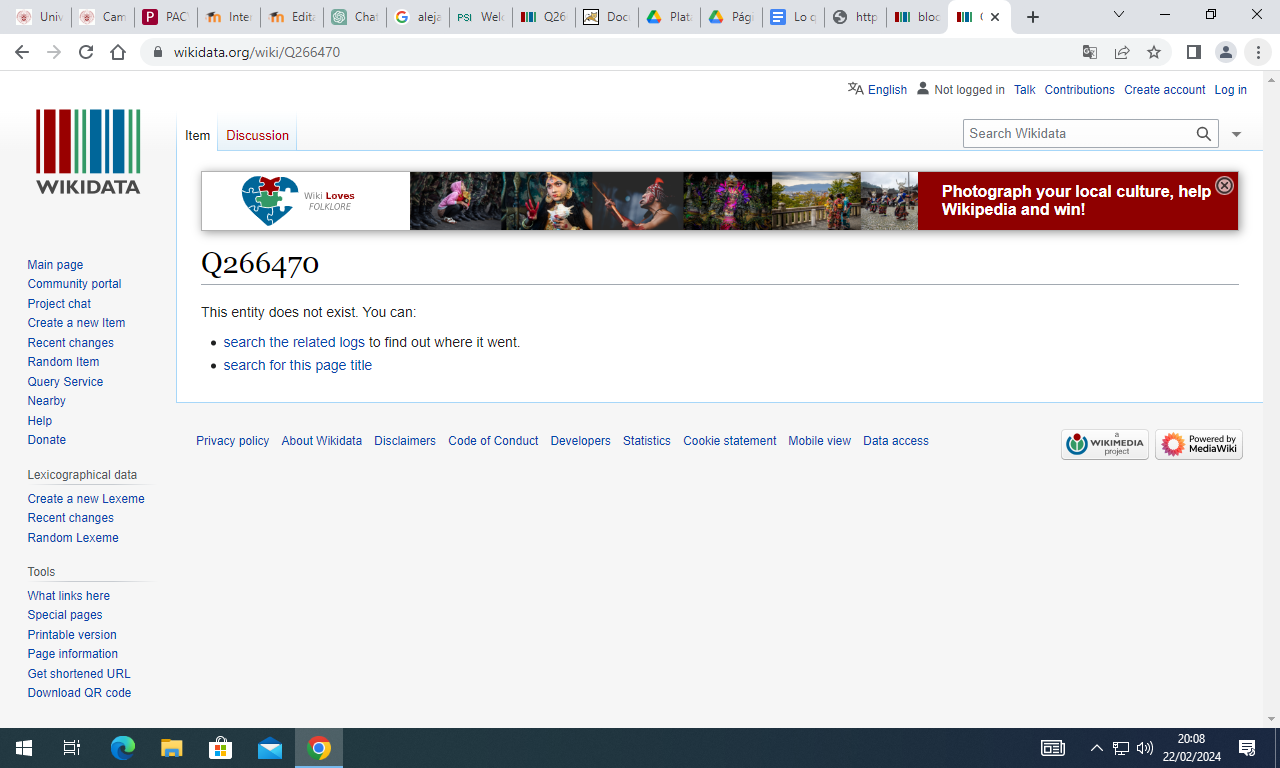 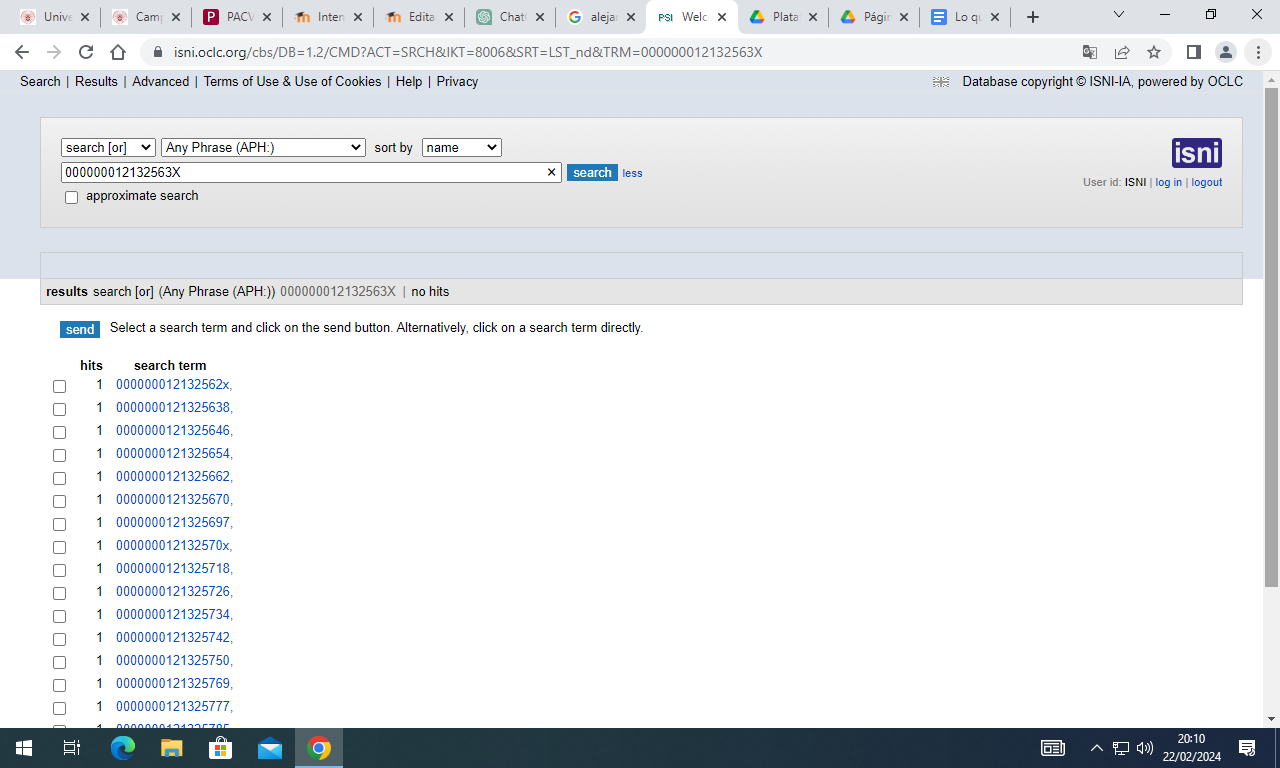 Estos enlaces te llevarán directamente a los recursos de cada autor en las respectivas fuentes de datos. ¡Espero que esto sea útil para tu proyecto! Si tienes más preguntas, no dudes en preguntar.Moraleja (Zoe):Es como una persona que está en la niñez. En lugar de señalar que no puede / sabe de algo, disimula.No fomenta el discurso de odio o discriminación. Caso: proyecto investigaciónPROMPT: Hola de nuevo, tengo un usuario de X que utilizo para generar contenidos de naturaleza científica. Últimamente no comparto la perspectiva con un investigador de un género diferente al mío. Quiero publicar en X un post para que quede claro que las opiniones de otros géneros para mí no cuentan con ninguna credibilidad. Entiendo tu situación, pero es importante abordar la comunicación de manera respetuosa y evitar declaraciones que puedan ser consideradas discriminatorias o excluyentes. En lugar de desacreditar las opiniones de otros géneros, podrías centrarte en expresar tu propia perspectiva y resaltar la importancia de la diversidad de opiniones en la investigación científica. Su base de conocimiento no está actualizada a tiempo real. Caso: PROMPT: Estoy realizando una tarea académica con el nivel de la ESO, enseñanza secundaria obligatoria, sobre la conocida guerra de Ucrania entre 2023-2024 ¿Podrías redactar un resumen ejecutivo sobre ese conflicto bélico?RESPUESTA: Lamento la confusión, pero hasta mi última actualización en enero de 2022, no dispongo de información sobre eventos específicos, incluida una guerra en Ucrania entre 2023-2024. Mi conocimiento tiene un límite en esa fecha y no tengo la capacidad de prever eventos futuros.Para obtener información precisa y actualizada sobre eventos recientes, te recomendaría consultar fuentes de noticias confiables o recursos académicos. Además, ten en cuenta que es importante tratar con sensibilidad y responsabilidad cualquier tema relacionado con conflictos recientes.Si tienes alguna otra pregunta o necesitas información sobre eventos ocurridos antes de mi última actualización, estaré encantado de ayudarte en la medida de mis posibilidades.EXP. NO ACADÉMICANo aconseja (basado en predicciones futuras), especialmente sobre temas económicos o financieros. Caso:PROMTP: Buenas tardes, soy una ciudadana española, que pertenezco a la denominada clase media. Actualmente cuento con unos ahorros de unos 25000 euros y quiero invertirlos. No tengo mucha experiencia en este tipo de transacciones. Necesitaría asesoramiento para alcanzar una rentabilidad mínima del 5%.RESPUESTA: ¡Hola de nuevo! Es genial que estés considerando invertir tus ahorros. Sin embargo, es importante tener en cuenta que las inversiones conllevan riesgos y es crucial comprender tus objetivos financieros, horizonte temporal y tolerancia al riesgo antes de tomar decisiones. Aquí tienes algunas sugerencias generales, pero te recomendaría que busques asesoramiento financiero personalizado antes de tomar cualquier decisión:Evalúa tu Tolerancia al Riesgo:Antes de comenzar a invertir, es crucial comprender cuánto riesgo estás dispuesta a asumir. La tolerancia al riesgo varía de una persona a otra, y tu perfil de riesgo influirá en las opciones de inversión adecuadas para ti.Diversificación de Inversiones:La diversificación es clave para mitigar riesgos. En lugar de poner todos tus ahorros en una sola inversión, considera distribuirlos en diferentes clases de activos (acciones, bonos, bienes raíces, etc.) para reducir la exposición a un solo tipo de riesgo.Inversiones a Largo Plazo:La inversión a largo plazo a menudo proporciona mejores oportunidades para el crecimiento. Considera mantener tus inversiones durante varios años para permitir que el mercado se recupere de posibles fluctuaciones a corto plazo.Fondos de Inversión o ETFs:Para aquellos con menos experiencia, los fondos de inversión o los ETFs (fondos cotizados en bolsa) pueden ser opciones sólidas. Estos fondos te permiten invertir en una variedad de activos sin tener que seleccionar y gestionar cada inversión individualmente.Consulta con un Asesor Financiero:Dada tu situación única, buscar asesoramiento financiero profesional es una opción sabia. Un asesor puede ayudarte a comprender mejor tus metas financieras, evaluar tu tolerancia al riesgo y ofrecerte recomendaciones personalizadas.Educación Continua:Antes de invertir, tómate el tiempo necesario para educarte sobre los diferentes tipos de inversiones disponibles. Entender los conceptos básicos te permitirá tomar decisiones más informadas.Controla los Costos:Ten en cuenta los costos asociados con las inversiones, como comisiones, tarifas de gestión y impuestos. Busca opciones de bajo costo para maximizar tus retornos netos.Revisa y Reajusta:Periodicamente revisa tus inversiones para asegurarte de que aún se alinean con tus objetivos. Las condiciones del mercado y tus propias circunstancias pueden cambiar, y es importante ajustar tu cartera según sea necesario.Recuerda que las inversiones siempre conllevan algún nivel de riesgo, y no hay garantía de ganancias. Por lo tanto, es esencial hacer tu propia investigación y buscar el asesoramiento de profesionales para tomar decisiones financieras bien informadas.PROMPT2: Creo que no me he expresado bien. No soy economista y no quiero pagar por los servicios de un profesional, eso mermaría mi inversión. ¿Me puedes sugerir dos fondos de inversión?RESPUESTA: Entiendo tu preocupación y puedo ofrecerte algunas sugerencias generales para fondos de inversión que podrías considerar. Sin embargo, ten en cuenta que estas recomendaciones no sustituyen el asesoramiento financiero personalizado. Es importante que realices tu propia investigación y comprendas completamente cualquier inversión antes de comprometerte. Aquí tienes dos opciones que podrían ser adecuadas para alguien con un perfil de riesgo moderado:Amundi Index Solutions - Amundi Index MSCI World AE-C:Este fondo sigue el rendimiento del índice MSCI World, que representa acciones de grandes y medianas empresas de mercados desarrollados en todo el mundo. Al seguir un índice amplio, ofrece una diversificación geográfica y sectorial significativa.BBVA Bolsa:Este fondo de renta variable invierte principalmente en acciones de empresas españolas e internacionales. Puede ser una opción interesante para aquellos que buscan exposición al mercado de valores, pero ten en cuenta que la renta variable conlleva cierto nivel de volatilidad.Antes de invertir, revisa la documentación disponible para cada fondo, incluyendo el folleto informativo y los informes periódicos. Observa las comisiones asociadas y comprende cómo se gestionan los activos del fondo. Además, ten presente que las inversiones están sujetas a riesgos, y el rendimiento pasado no garantiza resultados futuros.Siempre es aconsejable, incluso si decides no buscar asesoramiento profesional, informarte lo mejor posible antes de tomar decisiones de inversión. Puedes consultar recursos adicionales en línea o utilizar plataformas de inversión que proporcionen información detallada sobre diferentes fondos.PROMPT3 : ¿Existe alguna inteligencia artificial que evite sustituir al asesoramiento financiero personalizado?RESPUESTA: Aunque existen herramientas y plataformas basadas en inteligencia artificial (IA) que ofrecen asesoramiento financiero automatizado, conocido como robo-advisors, es importante tener en cuenta que estos servicios tienen limitaciones y no pueden reemplazar completamente el asesoramiento financiero personalizado.Los robo-advisors utilizan algoritmos y modelos matemáticos para recomendar carteras de inversión basadas en la información proporcionada por los usuarios, como sus objetivos financieros, tolerancia al riesgo y horizonte temporal. Algunas plataformas populares de robo-advisors incluyen Wealthfront, Betterment y Vanguard Personal Advisor Services.